ACTIVIDADES PARA SEPTIEMBRE 4º ESO – ECONOMÍA – 1ª EVALUACIÓNUD.1	EJERCICIO: ¿Qué factores intervienen en la fabricación de los siguientes bienes o servicios?Jersey de lanaTeléfono móvilCorte de peloEJERCICIO: Qué tipos de bienes son:Juego y consola.Mantequilla hacendadoUn ladrilloUna manzanaEJERCICIO: En relación a los principios vistos en clase, identifica cada uno con las siguientes situaciones:Una persona gana 25.000 € al año por su actual trabajo y le ofrecen un nuevo empleo que le pagan 30.000 € trabajando una hora más.Hay restaurantes que siempre están llenos mientras que otros están vacíosPara decidir cuantas horas por semana va al gym, una persona compara el beneficio para su salud de una hora más de ejercicios con el efecto sobre sus notas de una hora menos de estudio.La camisa que compraste hace un año no te sirve. Tu hermana te pide que se la des y tú te niegas porque te salió muy cara.UD. 2 EJERCICIO: Un mismo agente económico puede ser productor y consumidor. Razona la respuestaEJERCICIO: Identifica los agentes, el mercado y representa gráficamente el flujo circular de la renta que se establece entre ellos. Laura compra naranjas en la frutería de su barrioJuan cursa 4º de la ESO en un IES público Alimerka contrata a María como cajera  EJERCICIO: En una economía eficiente solo se producen dos bienes, televisores y ordenadores, con las siguientes combinaciones eficientes de cada uno de ellos:Si la economía se encuentra en un nivel de producción de 80.000 TV y 400 Ordenadores ¿Cuál sería el coste de oportunidad de pasar a producir 600 Ordenadores?Representar la frontera de posibilidades de producción (FPP) y comentar que pasa cuando estamos en un punto situado a su izquierda.¿Podría esta economía producir 60.000 TV y 800 Ordenadores. ExplícaloEJERCICIO: Las funciones de oferta y demanda de un mercado de un determinado bien son:		Xo = 150 p - 300		Xd = 62700 – 300 pSe pìde:Calcula el precio y la cantidad de equilibrioExplica que ocurriría si P=170 y si P=110Realiza la representación gráfica de las dos cuestiones anterioresEJERCICIO: Realiza un esquema donde señales el nombre y 3 características  de los modelos económicos tradicionales y de los “nuevos modelos económicos” que se proponen como alternativa a los modelos tradicionales.	                                   MODELOS ECONÓMICOSUD.3 EJERCICIO Investiga: ¿Qué tipo de personas o instituciones conoces que puedas identificar a cada tipo de emprendimiento? ¿Cuáles conoces que estén en tu entorno? EJERCICIO: Para la empresa MERCADONA identifica todos sus elementosEJERCICIO: Clasifica las siguientes empresas en función de los distintos criterios que conozcas:- BBVA- Correos.- IES Jovellanos.- Mc Donalds.- Pizzería La CompetenciaEJERCICIO: Conocemos la siguiente información de una peluquería: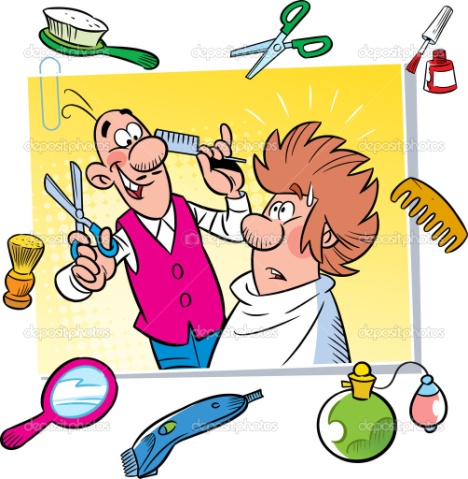 Precio por el corte de pelo = 9€Coste del alquiler del local = 500€ / mesSalario de las dos trabajadoras contratadas = 2.200 € / mesCoste asociado a cada corte de pelo (champú, papel, etc.) = 1€Coste de los suministros = 100€ / mesNúmero de cortes de pelo mensuales = 500a) Identifica cuáles son costes fijos y cuáles son costes variablesb) Calcula el beneficio mensual de la peluqueríac) Si solamente hiciese 300 cortes de pelo, ¿cuál sería el beneficio?d) Si a finales de año tiene unos beneficios de 14.400€  y estima que la inversión realizada es de 105.600€: Calcula la rentabilidad2ª EVALUACIÓNUD.4 Ejercicio: Investiga sobre el tipo de producción en estos casos:Coca-ColaVestidos de noviaCoches de la firma SeatUna panadería       Ejercicio: Define el concepto de productividad y hállalo en los siguientes casos:-La empresa de pantalones X S.A. realiza 528 pantalones utilizando 2 personas durante 3 días trabajando 8 horas diarias.-La empresa de pantalones Y S.A. para realizar 600 pantalones utiliza 3 personas trabajando 8 horas diarias durante 3 días.Razona la respuesta  ¿Qué empresa es más productiva? ¿Cuánto más?Ejercicio: Imagina que un amigo te pide consejo para que le ayudes a decidir sobre la conveniencia o no de poner un negocio de venta de fotocopias en las siguientes condiciones:Número de copias mensuales previstas: 60.000Coste unitario de cada hoja de papel: 0,01 euros.Coste unitario de consumo eléctrico por cada copia: 0,02 euros.Alquiler mensual del local: 600  euros.Diferencia entre costes fijos y variablesAyúdale a fijar el precio a partir del cual el negocio comienza a ser rentable.Si tu amigo te dice que sólo se decidirá a poner el negocio cuando pueda obtener como mínimo un beneficio mensual de 600 euros, ¿cuál debería ser el precio mínimo por fotocopia necesario para lograr este objetivo?Ejercicio: Una determinada empresa fabrica un único producto, por el que cobra un precio unitario de 12 euros. Los costes fijos de producción ascienden a 3.000 euros y el coste variable medio o unitario es de 4 euros (suponemos para simplificar que los costes son lineales).¿A partir de qué nivel de producción la empresa obtendrá beneficios?Realiza una representación gráfica aproximada de los costes e ingresos.Elige un nivel de producción que genere pérdidas y calcula el valor de las mismas.¿Cómo se llama el punto en el cual los beneficios de la empresa son nulos?. Comprueba que para ese nivel de producción, los beneficios son nulos.Elige un nivel de producción para el que la empresa obtenga beneficios. Calcúlalos.Ejercicio: Una empresa dedicada a la producción y venta de pizzas a domicilio  presenta los siguientes datos: el alquiler mensual del local asciende a 1.500 €. En cada pizza emplea de media materia prima por valor de 5 € y 5 € de mano de obra, el transporte de la pizza a domicilio asciende a 1 € que le entrega al transportista y una media de 0,50 € del medio de transporte (motocicleta), otros gastos en los que incurre ascienden a 1,50 €/pizza.Durante los tres primeros meses del año las ventas en unidades y precio medio de venta han sido los siguientes: mes de enero, vende 300 pizzas a un precio medio de 20 €/pizza; durante el mes de febrero vende 200 pizzas a un precio medio de 18 €/pizza; en el mes de marzo vende un total de 400 pizzas a un precio medio de 22 €/pizza. SE PIDE:a) Calcula los costes fijos, variables y totales para cada mes.b) Calcula los ingresos totales para cada mes.c) Calcula el beneficio empresarial mensual.d) Calcula el beneficio del primer trimestree) A partir de cuantas pizzas tiene beneficio, suponiendo un precio fijo de 20 €/pizzaEjercicio: La empresa GASGAL, S.L. se dedica da la instalación de red de distribución de gas natural. Cuenta en su cuadro de personal con 28 trabajadores que trabajan cada uno de ellos 2100 horas al año y colocan un total de 215.000 metros de tubos. SE PIDE:a) Calcula la productividad de cada trabajador.b) Si se reduce el cuadro de personal a 25 trabajadores, ¿Cuántas horas tendría que trabajar al año cada uno para que no se redujese la productividad?c) ¿Qué factores pueden hacer que se aumente la productividad en una empresa?UD.5Ejercicio: He conseguido ahorrar 10.000€. Indica qué inconvenientes tendría si decido hacer con mis ahorros lo siguiente:a) Guardarlo en el colchón de mi casa b) Depositarlo en un fondo a plazo fijo al 7% que me ofrece el banco. En las condiciones me explica que debo esperar hasta 2028 para disponer de mis ahorros, de lo contrario no obtendría ninguna rentabilidad y pagaría un 2% de penalizaciónc) Invertirlo en acciones de una empresaEjercicio: Una chica de 25 años, sin hijos, trabaja en la tienda de Apple como asistente en tienda. Vive sola en un apartamento en el centro de Mieres. Conocemos su extracto bancario del mes de mayo de 2017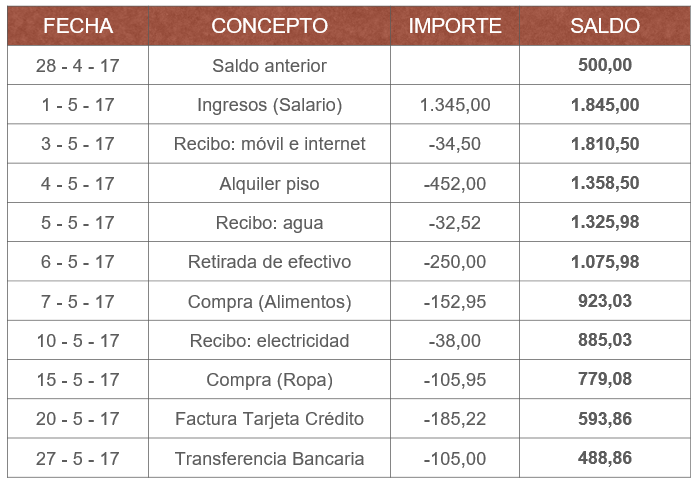 a) ¿Cuál era su saldo inicial y cuál es su saldo final? Por tanto, ¿cuánto ha ahorrado?b) ¿Cuál ha sido el volumen de ingreso y cuál ha sido el volumen de gasto?c) Dentro del gasto, ¿cuáles han sido las principales partidas de gasto y qué porcentaje representan?d) ¿Qué ocurriría si perdiese su empleo?e) ¿Y si consiguiese un ascenso en el trabajo y su salario se incrementase un 50%?f) Indica algún gasto domiciliadog) Indica algún gasto pagado con tarjeta debito o créditoEjercicio:   Pedro quiere comprar un apartamento que le cuesta 90.000 € y tiene ahorrado 40.000 €. Los gastos que tiene por la compra y por la hipoteca además de lo que le cuesta el apartamento son del 12 % sobre el valor del apartamento que quiere comprar. Se pide:a) ¿Cuál será el importe del préstamo solicitado, sabiendo que el banco solo le dará como máximo el 80% del valor del apartamento? b) Suponiendo que le queda una cuota de 300 € al mes y que su salario neto es de 900 €/mes, crees que debería endeudarse o buscar otras alternativas. Razona la respuesta c) Suponiendo que Pedro es autónomo y actualmente tiene bastante trabajo. Explica si le interesa más tipo de interés fijo o variable en su préstamo hipotecario.3ª EVALUACIÓNUD.6 Señala qué función está llevando a cabo el Estado en los siguientes ejemplos:España acude a una cumbre sobre comercio internacional para defender los intereses de nuestro país.El Estado diseña un sistema de becas de libros al comienzo del curso escolar para atender a las familias más desfavorecidas.El Estado establece las leyes sobre la contratación de los trabajadores tras reunirse con los sindicatosReflexiona:Si decimos que la sanidad o la educación son dos de los pilares del Estado de Bienestar y que es el Estado quien los provee, ¿quiere eso decir que son totalmente gratuitos para el ciudadano? Justifica tu respuestaEjercicio:   ¿CUAL ES EL HECHO IMPONIBLE DE LOS SIGUIENTES IMPUESTOS?1.-   del IVA………………….2.-  del IRPF………………3.- del IBI……….……4.- del Impuesto de sociedades (IS)………..5.- del Impuesto de sucesiones y donaciones………..Ejercicio:   ¿Qué es el déficit público?  Explica las medidas que tiene el Estado para financiar el déficit público. Ejercicio:   “La subida de los tipos de IVA, ha supuesto  que el IVA reducido pase al 10%, el general, al 21% y el superreducido se queda en el 4%” Clasifica esta política que lleva a cabo el gobierno UD.7Ejercicio: Propón otro medio que facilite el intercambio y no sean billetes ni monedasEjercicio:Calcula la tasa de desempleo y de actividad del cuarto trimestre del año  2014 sabiendo que la población activa es de 23.026.800, la inactiva de 15.498.881 y la ocupada 17.569.100. Interpreta los resultados obtenidosEjercicio: Clasifica según el tipo de población:Juan, trabaja desde casa on-line, Pedro, realiza labores domesticasMaría estudia oposiciones Ejercicio:Explica las causas por las que puede tener lugar la inflaciónEjercicio:Calcula los intereses que tendremos que pagar si pedimos 20.000 euros, a un tipo de interés compuesto del 5%, durante tres años.Ejercicio:“Qué es el Brexit y cómo puede afectar a Reino Unido y a la Unión Europea" http://www.bbc.com/mundo/noticias-internacional-36484790Actividad propuesta 4: Busca información sobre los países más contaminantes del mundo y de aquellos países que están más claramente posicionados en una defensa del medio ambiente y los que no lo están.Actividad propuesta 5: Tú huella ecológica.Prueba extraordinaria de Septiembre.El alumnado  evaluado negativamente en junio podrá realizar un examen extraordinario en  el mes de septiembre, para recuperar la evaluación o evaluaciones suspensas. En este examen entrará la materia no superada por parte del alumno/a durante el  curso. La nota necesaria para aprobar será de 5. La nota de septiembre se basará en la que se obtenga en el examen de dicha convocatoria y las notas obtenidas a lo largo del curso, siempre que haya superado cada una de las evaluaciones.Será requisito la entrega de las actividades anteriores al profesor/a el día del examen, si bien la calificación será un 100% el examen, sirviendo las actividades para la preparación de dicha prueba.TelevisoresOrdenadores100.000080.00040060.00060035.00080001000